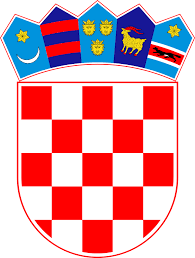            REPUBLIKA HRVATSKASPLITSKO – DALMATINSKA ŽUPANIJA          OSNOVNA ŠKOLA SELCA   Šetalište R. Štambuka 2, 21425 SELCA KLASA: 602-02/20-02/65URBROJ: 2104-01-20-01Selca, 4. svibnja 2020. godine							VIJEĆE RODITELJA OŠ SELCA								            - svima - Poštovani roditelji,Na temelju zaključka Vlade Republike Hrvatske od 23. travnja 2020. plan je otvoriti škole od dana 11.svibnja 2020.god. za razrednu nastavu za određene skupine učenika i uz primjenu uputa Hrvatskog zavoda za javno zdravstvo (HZJZ) i Preporuka Ministarstva znanosti i obrazovanja (MZO). Navedene Preporuke su u prilogu ovoga dopisa pa Vas molim da ih pročitate.Važno je napomenuti da se  potiče ostanak kod kuće sve djece za koju se tomože osigurati. Budući da će se nastava na daljinu i dalje održavati, potičemo nastavak obrazovanja djece razredne nastave od kuće, u svim situacijama kad je to moguće.• Preporuča se ostanak kod kuće djece s kroničnim bolestima (respiratornim, kardiovaskularnim, dijabetesom, malignim bolestima, imunodeficijencijama, djece s većim tjelesnim/motoričkim oštećenjima) kao i djece čiji roditelji/skrbnici ili ukućani imaju jednu od navedenih bolesti. • Potiče se ostanak kod kuće sve djece za koju se to može osigurati skrb kod kuće, s obzirom da broj djece u školama može biti takav da se mjere fizičkog razmaka u tim kolektivima neće moći poštovati. • Roditelji/skrbnici dovode i odvode djecu u škole tako da, ako je ikako moguće, ne ulaze u ustanovu osim u krajnjoj nuždi, već dolaze do ulaza pri čemu zadržavaju distancu od najmanje 2 metra u odnosno na druge roditelje/skrbnike i djecu. • Učenik dolazi i odlazi iz škole sa školskom torbom, ako nije omogućeno zadržavanje torbe u školi, te svoju opremu i pribor ne dijeli s drugim učenicama. • Roditelj/skrbnik dovodi i odvodi dijete iz ustanove na način da je u pratnji jednog djeteta uvijek jedna odrasla osoba/roditelj/skrbnik. • Kada je god moguće, u pratnji pojedinog djeteta  uvijek je ista osoba ili se izmjenjuju dvije odrasle osobe. • Kada god je moguće, u pratnji djeteta treba biti odrasla osoba koja živi u istom kućanstvu s djetetom te upravo ona osoba koja je, u odnosu na druge osobe koje bi mogle dovoditi i odvoditi dijete, uključena u takav tip dnevnih aktivnosti da je njena mogućnost zaraze s COVID-19 najmanja. • Kada god je moguće, u pratnji djeteta treba biti odrasla osoba koja zbog starije životne dobi (65 i više godina) ili kronične bolesti ne spada u rizičnu skupinu na obolijevanje od COVID -19. • Kada god je moguće, djecu iz svake odgojno-obrazovne skupine dovode i odvode roditelji/skrbnici u zasebno prethodno dogovoreno vrijeme različito za svaku odgojno-obrazovnu skupine, s razmakom od najmanje 10 minuta između dvije odgojno-obrazovne skupine. • Roditelji se ne okupljaju na ulazu. • Roditelji/skrbnici ne dovode niti odvode djecu iz ustanova niti ulaze u vanjske prostore (dvorište, vrt, igralište) i unutarnje prostore ako imaju povišenu tjelesnu temperaturu, respiratorne simptome poput kašlja i kratkog daha ili koji su pod rizikom da su mogli biti u kontaktu s osobama pozitivnim na COVID-19 ili su pod sumnjom da bi mogli biti zaraženi s COVID-19 ili su u samoizolaciji. Uvjeti prema Preporukama HZZJZ i MZO, a koje potpisuju oba roditelja, su sljedeći:1.oba roditelja djeteta su zaposlena i nemaju mogućnost drugačijeg zbrinjavanja djeteta u     vrijeme dok su na poslu.  Napomena: preporuka je da učenici imaju nastavu u trajanju 3 do  4 školska sata.2. dijete nema  kroničnih bolesti (respiratornih, kardiovaskularnih, dijabetesa, malignih     bolesti, imunodeficijencija te većih tjelesnih/motoričkih oštećenja). 3.niti jedan od ukućana s kojim dijete boravi ili osoba s kojom je dijete u svakodnevnom kontaktu nema  kroničnih bolesti (respiratornih, kardiovaskularnih, dijabetesa, malignih bolesti, imunodeficijencija te većih tjelesnih/motoričkih oštećenja). 4.niti jedan od ukućana s kojim dijete boravi ili osobe s kojima je u svakodnevnom kontaktu nisu u samoizolaciji ili karanteni i nisu u povećanom riziku zaraze virusom Covid 19.5. dijete nema povišenu tjelesnu temperaturu,  respiratorne simptome poput kašlja i kratkog daha ili druge simptome poput gripe ili prehlade.Napomena: roditelj je dužan svako jutro prije dolaska u školu izmjeriti djetetu temperaturu.Roditelj/skrbnik potvrđuje pisanom izjavom ravnatelju ustanove prije uključivanja djeteta u ustanovu da dijete nema simptome i bolesti, odnosno da nije u riziku, te da se radi o djetetu s oba zaposlena roditelja i to da je roditelj upoznat s Uputama HZJZ-a u cjelini.Ako Vaše dijete bude slušalo nastavu u Školi i dalje će se predmeti: Engleski jezik, Vjeronauk, Informatika, Glazbena kultura (za učenike četvrtih razreda) i Talijanski jezik odvijati na daljinu.O svim detaljima, organizaciji nastave, bit ćete naknadno obaviješteni. Za sve ostale učenike nastavlja se nastava na daljinu po uobičajenom rasporedu.            S poštovanjem,                                                                                                                                                      									Ravnatelj:									Ivica Škrpaca, prof.